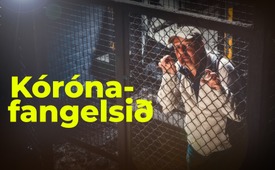 Kórónafangelsið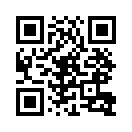 Það virðist eins og vísindaskáldsaga: Ríkið læsir borgara sína í „sóttkvíar-fangelsum“ og leyfir sér læknisskoðanir eins og strok, blóðsýni og röntgenmyndir af þeim. Ógnvekjandi raunveruleiki eftirlits-stjórnvalda yfir líkama og frelsi borgara, um út allan heim.Á sama tíma og áfrýjunardómstóllinn í Lissabon, Portúgal taldi það nauðsynlegt til að vernda grundvallarréttindi borgara sinna og að lýsa yfir að sóttkví fjögurra óánægðra Portúgala væri ólöglegt þrátt fyrir fyrirliggjandi PCR próf [sjá frétt kla.tv www.kla.tv/17643] er fyrirhugað að í öðrum Evrópulöndum (þar með talið Íslandi) og um allan heim, sé borgurum nánast haldið í stofufangelsi heima við, jafnvel  án PCR prófs.
Ekki nóg með að löggjafinn leggi á strangar nálægðartakmarkanir, heldur eru borgarar eindregið hvattir til að einangra sig sjálfa. Til dæmis, hefur þýski veirufræðingurinn Christian Drosten frá háskólasjúkrahúsinu í Berlín mælt með fimm daga sjálfseinangrun, jafnvel við vægum Covideinkennum eins og bak- eða höfuðverk að „svo maður sé nú öruggur“. Einnig í undirbúningi fyrir jóladagana hefðu allir átt að „einangra sig“ í nokkra daga fyrir fram. Svo hljóðuðu Covid ráðleggingarnar nokkrum vikum fyrir hátíðina. Þemun ‚einangrun‘ og ‚sóttkví‘ eru allsráðandi í stjórnmálum og fjölmiðlum, mælt er með þeim, þeirra krafist eða hvatt er til þeirra.
En nú er horfið frá meginreglunni um sjálfviljugar aðgerðir. Því það virðist sem æ fleiri ríkisstjórnir loki meint smitaða eða grunsamlega tengiliði í svokölluðum farsóttarhúsum því heimavið gætu þeir smitað sambúðarfólk eða gesti. 
Á Nýja-Sjálandi hafa þeir t.d. frá vordögum 2020 þvingunarvistað slíkt fólk í aðlöguðum  stofnunum eins og ráðstefnumiðstöðvum, hótelum eða íþróttaleikvöngum. Þetta eru sannkölluð fangelsi þar sem fylgst er með hverri einustu starfsemi, mótmæli er vonlaus og enginn lögfræðingur getur hjálpað. Hinn tveggja vikna lágmarks- „varðhald“ endar hér aðeins með góðri hegðun; Þeir sem neita að taka próf eru neyddir til að vera í haldi í langan tíma.  Samtímis skráði Nýja-Sjáland á tímabilinu frá 28.febrúar til 15.september 2020 varla meira en 22 (!) meint Covid-19 dauðsföll, að meðaltali 3 (!) á mánuði.
Nýja-Sjáland er þó ekkert einstakt tilfelli.  Slík „sóttvarnarfangelsi“ má einnig finna í Alþýðulýðveldinu Kína, Indlandi, Nepal, grísku eyjunni Lesbos, í Bandaríkjunum og brátt líklega á Íslandi. Víetnam umbreytti 145 hótelum í fangelsi fyrir „smitaða“ í mars 2020.  Oft eru þessir geymslustaðir í döpru og niðurdrepandi ástandi.
Félagsleg fordæming á því fólki sem ekki beygir sig skilyrðislaust undir Covid einræðið eykst nú hratt og harkalega. Það eru brennimerkt, verður fyrir áreiti, jafnvel einelti, sem leiðir oft til kvíðakasta og þunglyndis hjá hlutaðeigandi. Ef við vöknum ekki núna og stöðvum þessa þróun, munu komandi kynslóðir enn að nýju velta því fyrir sér hvernig hægt var að fara þvílíkt út af sporinu án þess að þjóðin sjálf spyrnti við fótum.eftir ol./abu.Heimildir:https://www.rubikon.news/artikel/der-corona-knastÞetta gæti þér líka þótt áhugavert:#Covid-19 - www.kla.tv/covid-19-islKla.TV – Hinar fréttirnar ... frjálsar – óháðar – óritskoðaðar ...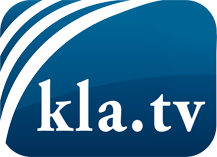 það sem fjölmiðlar ættu ekki að þegja um ...fáheyrt frá fólkinu, für das Volk ...reglulegar fréttir á www.kla.tv/isÞað borgar sig að fylgjast með!Ókeypis áskrift með mánaðarlegu fréttabréfi á netfangið
þitt færðu hér: www.kla.tv/abo-isÁbending öryggisins vegna:Mótraddir eru því miður æ oftar þaggaðar niður eða þær ritskoðaðar. Svo lengi sem flytjum ekki fréttir samkvæmt áhuga og hugmyndafræði kerfispressan getum við sífellt reikna með því að leitað sé eftir tilliástæðum til þess að loka fyrir eða valda Kla.TV skaða.Tengist því í dag óháð internetinu! Smellið hér: www.kla.tv/vernetzung&lang=isLicence:    Creative Commons leyfi sé höfundar getið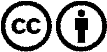 Við útbreiðslu og deilingu skal höfundar getið! Efnið má þó ekki kynna tekið úr því samhengi sem það er í.
Stofnunum reknum af opinberu fé (RÚV, GEZ, ...) er notkun óheimil án leyfis. Brot á þessum skilmálum er hægt að kæra.